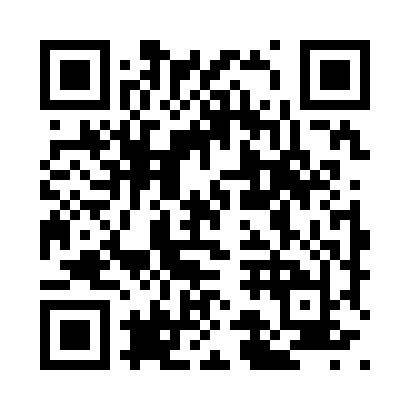 Prayer times for Bogomil, BulgariaMon 1 Apr 2024 - Tue 30 Apr 2024High Latitude Method: Angle Based RulePrayer Calculation Method: Muslim World LeagueAsar Calculation Method: HanafiPrayer times provided by https://www.salahtimes.comDateDayFajrSunriseDhuhrAsrMaghribIsha1Mon5:226:581:205:497:429:122Tue5:206:571:195:507:439:143Wed5:186:551:195:517:449:154Thu5:166:531:195:527:459:165Fri5:146:511:195:527:469:186Sat5:126:501:185:537:479:197Sun5:106:481:185:547:499:218Mon5:086:461:185:547:509:229Tue5:066:451:175:557:519:2310Wed5:046:431:175:567:529:2511Thu5:026:421:175:577:539:2612Fri5:006:401:175:577:549:2813Sat4:586:381:165:587:559:2914Sun4:566:371:165:597:569:3115Mon4:546:351:165:597:579:3216Tue4:526:331:166:007:589:3417Wed4:506:321:156:018:009:3518Thu4:486:301:156:018:019:3619Fri4:466:291:156:028:029:3820Sat4:446:271:156:038:039:4021Sun4:426:261:156:048:049:4122Mon4:406:241:146:048:059:4323Tue4:396:231:146:058:069:4424Wed4:376:211:146:058:079:4625Thu4:356:201:146:068:089:4726Fri4:336:181:146:078:109:4927Sat4:316:171:146:078:119:5028Sun4:296:161:136:088:129:5229Mon4:276:141:136:098:139:5430Tue4:256:131:136:098:149:55